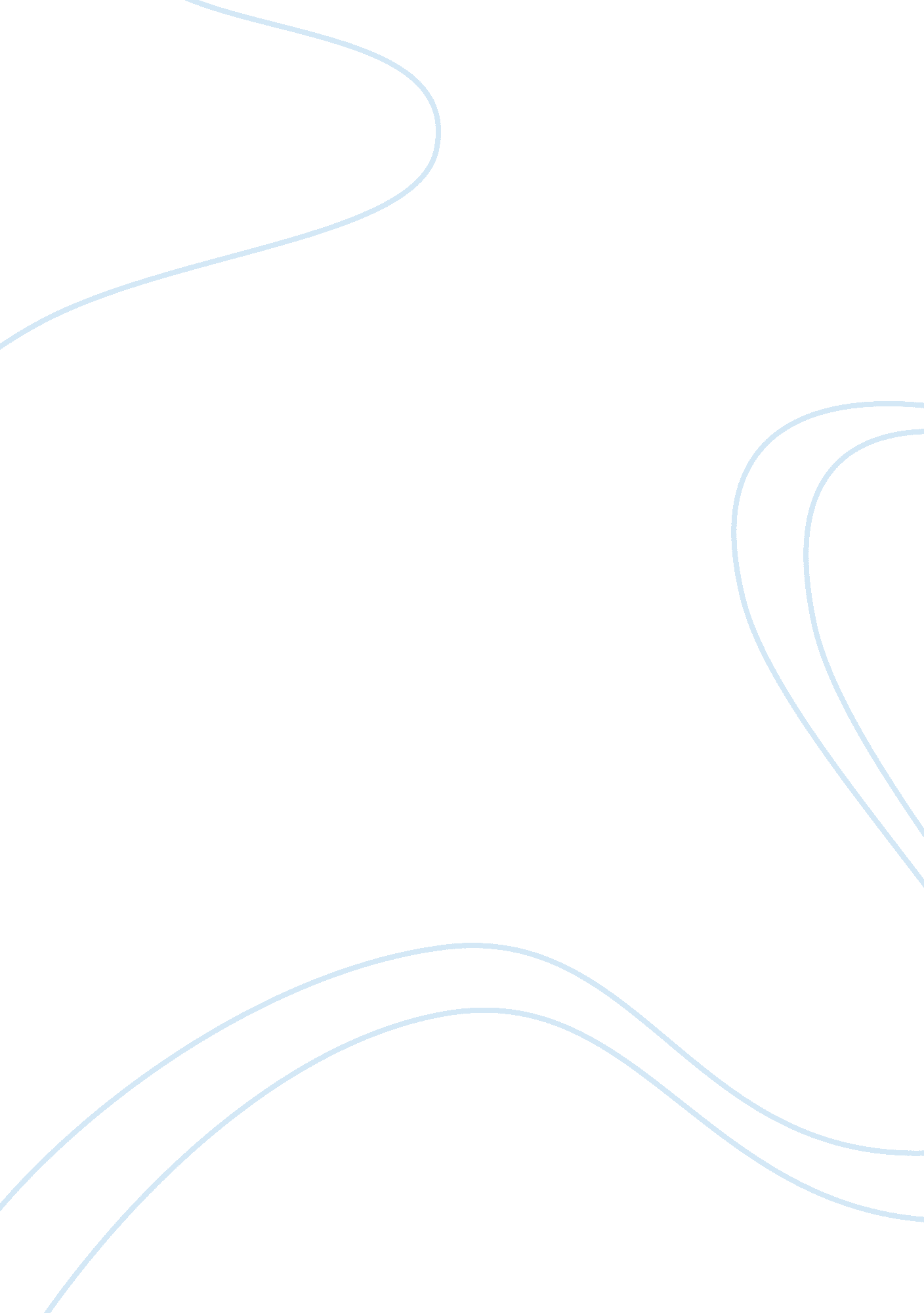 Absolute and relative ethics commerce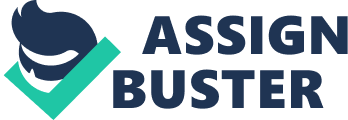 Contents Undertaking 4 There are many attacks to moralss. I will briefly outline two types of theoretical attack to moralss and their deductions: principle-based attacks, and character and relationship-based attacks. Principle-based attacks to moralss: It is of import to understand this construct. This attack has frequently been based on two different ethical traditions – Kantianism and utilitarianism. Immanual Kant, was a German philosopher ( 1724-1804 ) in the eighteenth-century. He developed a theory of moralss. This attack to moralss is known as ‘ deontological ‘ or duty-based. It plays a critical function in moral doctrine and besides in professional moralss. ‘ Persons ‘ are considered to hold rational and self-determination – it means they are capable of doing picks and moving upon them. For deontological moralss, the of import thing is n’t the consequence or effect of the action, but the action itself. If the action is incorrect, in and of itself, so do n’t make it. This attack chiefly has its focal point on regard of the service user and besides that he can do his ain determinations. The chief rules in this attack are to keep confidentiality, obtain informed consent, no favoritism or offering deceptive or false information. For Kant, it would be morally incorrect to execute any action which is based on false information even though the terminal consequence is good. Harmonizing to this attack, we must all esteem person ‘ s picks. Utilitarianism, on the contrary, is a teleological theory. It is peculiarly associated with two British philosophers, Jeremy Bentham ( 1748-1832 ) and John Stuart Mill ( 1806-1873 ) ( Mill 1863/1972 ) . Besides known as the consequentialist theory of moralss. The chief difference lies in the construct and it is in striking contrast as compared to the Kantian moralss. The moral worth ( rightness or inappropriateness ) of an action is said to lie in its effects ; therefore if we have to make up one’s mind if an action is right or incorrect, we have to weigh pros and cons and besides anticipate. Harmonizing to this construct, if lying leads to good consequences, it would likely be good to lie. This theory relies on the fact that whether something is right or incorrect depends on the consequence or terminal of that action. Theories that are interested in terminals are called teleological. The name has originated from the Grecian word for ‘ end ‘ – telos. For a teleological ethical mind, the terminal justifies the agencies. The trusters of this theory argue that the rightness of an action is judged by the terminal it produces. In my sentiment, people consider both types of ethical rules in doing determinations. We have to do a judgement that ensures that we are looking at single ‘ s best involvement or the public assistance of the society at a bigger graduated table. Absolute and comparative moralss Absolute moralss holds that there is one cosmopolitan moral codification which is concluding and applies every bit to all work forces of all ages, and that altering state of affairss or altering positions make no difference whatsoever to this absolute moral codification. Relative or relativistic moralss holds that the moral criterion varies with different fortunes. There are so many cultural and spiritual differences and in some circumsatnces, it may be ethically right to make certain things but in other state of affairss it might be wholly immoral. For illustration it is right for Muslim people to hold four married womans but for a Christian adult male this would be considered immoral. Examples of ethical issues which can impact the operational activities of a concern. The advantages of ethical behavior include: Higher grosss – demand from positive consumer support. This will besides take to improved trade name and concern consciousness and acknowledgment. If the concern in running in an ethical mode, it would besides take to better employee motive and enlisting. And eventually the concern will turn because of new beginnings of finance. But sometimes the state of affairs is hard and there are some ethical issues faced. It can be hard to make up one’s mind as to what is right and what is incorrect. Certain illustrations are: Use of kid labor and forced labors: It is against the jurisprudence to utilize kids for work or to use person to work for you against his or her will. They might necessitate the money but it is unethical. Even if the kid or his parents agree and provide their consent, it is unethical and illegal to utilize child labors and do forced labor. Production in sweatshops is besides unethical. Sweatshop is a mill or production topographic point where the working environment considered to be intolerably hard or unsafe. Employee Working Conditionss: employers must be cognizant of the safety of their work environment and must do certain that they pay their employees adequately. An employee should take moralss into consideration while giving a really hard undertaking or inquiring an employee to remain for long hours outside the on the job times. Misdemeanor of the basic rights of workers: All workers have the basic rights. Everyone is entitled to a interruption when they have worked continuously for long hours. Even if there is a deadline to run into or there is batch of work to be completed, we must guarantee that the basic rights are provided to all the workers. Ignoring wellness, safety and environmental criterions: Sometimes due to fiscal restraints the employer is non able to provide for the wellness and safety and it does n’t run into the needed criterions. There is no alibi for this type of behavior. This would be considered unethical. Employee behaviour: This can be a affair of argument. Should an employer let his employees to read their personal electronic mails at work? If the employee makes any ailment of torment at work, how will the director trade with it? These are few illustrations of ethical issues sing employee behaviour. Supplier/Customer Relationss: must see whether it is ethical to make concern with other concern workers who have unethical patterns. Mentions: Ethical Studies Second Edition, Bob Bowie, Robert Bowie, Edition 2, illustrated, Publisher Nelson Thornes, 2004 Ethical Issues in Youth Work, Professional moralss, Sarah Banks, Taylor & A ; Francis, 2010 Ethical Issues in Business: Inquiries, Cases, and Readings, Peg Tittle, Broadview Press, 2000 Current Issues in Business Ethics, Peter W. F. Davies, Routledge, 1997 Undertaking 2 An aim can be described as peculiar hereafter province of things to be achieved by the concern. This could be described as a coveted finish or consequence. In concern, it is normally expressed in footings of net income. There can be concern or long term aims and functional or short term aims. Market standing, productiveness, invention, fiscal resources, profitableness, director or other worker ‘ s public presentation and besides public and societal duty will be the concern or long term aims. While net income, client orientation, endurance and growing, addition in the gross revenues, addition in the market portion and efficiency are all functional or short term aims. How far the company or a concern will travel to accomplish these aims varies from one concern to the other. There are so many legal and ethical issues to be cognizant of. For illustration, the company wants to turn and do more net incomes. They have found a defect in the merchandise they are selling but people are purchasing it and hold had no ailments so far. It is against the moral and moralss to maintain merchandising that merchandise. Another illustration can be if a concern is supplying adept aid like audience to the populace. If the individual is non adequately trained and non authorised to supply that aid, this is besides unethical. This may be conveying in the coveted net incomes and besides the company is dining with clients. But is the employer ‘ s duty to understand that this behavior is against the moralss. Stakeholder groups vary both in footings of their involvement in the concern activities and besides their power to influence concern determinations. Stockholders are of import as their involvements would be net income growing, portion monetary value growing, dividends. They have the power to elect the managers. It might be a pattern to maintain them happy with mercenary gifts and wagess but it is unethical and a good concern should be remaining off from such patterns. Banks & A ; other loaners are of import as stakeholders. They help the concern by supplying the money. We have to take into history the ethical consideration while covering with the Bankss and other loaners. There occupation is to see that involvement and principal to be repaid, maintain recognition evaluation. They can implement loan compacts and withdraw banking installations. Directors and directors as stakeholders have of import function to play. They deal with wage, portion options and occupation satisfaction. They besides make determinations, have detailed information about the company. Employees are a large portion of the group as stakeholders. To advance ethical behavior, wages & A ; rewards, occupation security, occupation satisfaction & A ; motive should be appropriate. If it is ethical, the consequence would be good turnover, industrial action and better service quality. Suppliers would be interested in long term contracts, prompt payment, and growing of buying. We should take moralss into consideration while make up one’s minding pricing, quality, merchandise handiness Customers play indispensable portion as stakeholders. They will ever anticipate dependable quality, value for money, merchandise handiness and client service. This is when moralss come into drama. Many concerns will travel to any bound to delight their clients because they will bring forth gross. If the clients are happy, they will distribute word of mouth recommendation. Community is besides of import as a stakeholder. Business people must guarantee that the concern is safe and is in conformity with wellness and safety regulations and ordinances. It is unethical to run a concern which does non follow with these regulations. Environment has to be safe. A concern should bring forth local occupations which will assist to supply employment to the people in the country. Government is besides a stakeholder as the higher governments will do the Torahs and these must be followed at all times by the concern people. For set uping an ethical criterion for concern it is of import that we have more than merely a written policy. So that we can guarantee that ethical criterion is being met, we must follow with attachment to and enforcement of that criterion by everyone. That includes who have written the policies and who run the concern. More than long written paperss and policies handed out to every individual employee, our behaviour, patterns, and workss are the foundation for making an ethical criterion. Mentions: Marketing Plans: How to Fix Them, How to Use Them, Malcolm McDonald, Hugh Wilson, John Wiley & A ; Sons, 2011 Introduction to Travel and Tourism Marketing, J. Alf Bennett, J. W. Strydom, J. A. Bennett, Juta and Company Ltd, 2001 Undertaking 3 A “ moral agent ” and is it true to state that a concern is a moral agent? A moral agent is a being that is capable of moving with mention to right and incorrect. We can besides depict moral agent as anything that can be held responsible for behaviour or determinations. Moral agents have rights and duties. If we do non believe that anything or anyone should of all time be blamed or has the duty, so we are traveling against the construct of moral bureau, and non accepting the construct of duties and rights. A moral agent must be a living animal, as they must be able to understand the basic moral rules and utilize them to do determinations. They must hold uneasiness, ability to memorise, moral rules, values and the ability for concluding and doing judgements. In my sentiment, progressively, concerns are being seen non merely as net income devising entities but besides as moral agents. They are accountable for their behavior to the employees, clients, investors and providers. Companies are chartered as citizens of the province or the state so they have the same duties and rights as persons. Society holds the companies accountable for the behaviour of their employees. When certain concern advertises about them, they refer to benefits, compensation or competitory patterns ; they earn a repute as a moral agent. Companies are required to obey regulations and ordinances that define acceptable concern behavior. Though evidently non a individual, a concern can be considered as a social moral agent. If a concern is non run ethically, it could confront immense punishments or mulcts from the regulative organic structures. Businesss should endeavour to acquire their employees involved, particularly in relation to the ethical public presentation of the concern. Employee engagement and engagement are aimed at raising employee ‘ s public presentation and committedness. There should be nice policies outlined for each concern and all the employees should be good cognizant of those policies and guidelines. Each person in the company should hold clear apprehension of their functions and hence be able to work ethically. There should be frequent meetings and treatments between the employer and the employees. Any issues which are ill-defined or employees are in uncertainty about their function in ethical consideration ; they should be able to acquire aid at all times. Full preparation should be provided to people so that their function in the concern is clear and they know what defines their occupation functions. In order for the concern to execute good and maintains high ethical criterions, employees should be to the full involved. This undertaking should non be limited to one or few persons but it necessitates teamwork. Each employee should be the portion of the squad which is working towards the common end of a profitable concern but non at the cost of moralss. Recent concern dirts have drawn public attending toward the moralss of concerns. Although research workers have shown a little correlativity between the ethical activities and steadfast fiscal public presentation, it ‘ s non clear how the procedure plants. When persons see their company is keeping higher ethical criterions, they become more committed to the company. This committedness in bends starts organisational citizenship behaviours toward other employees, and these behaviours in bend bit by bit lead to better fiscal public presentation. The degree of an person ‘ s engagement with his or her employer is the strongest mechanism by which concern moralss leads to fiscal wagess. When a company produces and adheres to strong ethical guidelines, this offers employees a clear thought of what ‘ s expected of them on the occupation. Less occupation ambiguity leads to greater productiveness. Employees should assist each other. Employees traveling above and beyond their occupation descriptions to assist each other, such as assisting others who are behind on their work-is one of the chief procedure that will take to good productiveness. This type of behavior proves good as it means cardinal activities get done, irrespective of who ‘ s making them. We must utilize a codification of moralss and guidelines in conformity with legal and professional criterions in add-on to human resource patterns such as moralss developing. Employer should ever be patient and unagitated. They must gain that some of the new employees will take some clip to acquire adjusted to the new environment. After full preparation, they will all be working towards the common end of fiscal success. So it is critical that employees get involved and empowered in relation to the ethical public presentation of the concern. Mentions: Business Ethical motives: Ethical Decision Making & A ; Cases, O. C. Ferrell, John Fraedrich, Ferrell, Cengage Learning, 2012 Ethical Issues in Contemporary Human Resource Management, Diana Winstanley, Jean Woodall, Palgrave Macmillan, 2000 Undertaking 4 The concern I have chosen is a private acquisition Centre or an academy. This academy offers many vocational classs to different pupils. The Centre is non working ethically. They get to cognize the inquiry documents good in progress and they offer aid to the pupils during their concluding tests. Students are non kicking because they are acquiring first-class consequences because of the aid being provided. One other chief cause for ethical consideration is that the instructors are non to the full qualified to be able to present the classs. Business is running successfully and besides doing batch of money. It is easy to pull tonss of pupils who want to go through their test in an easy mode without any difficult work involved. Under qualified instructors are bear downing less money to the employer so in this state of affairs, the employer, employee and the service users are all happy. But allow us discourse this by taking moralss into consideration. For illustration a pupil has done foremost aid class and now he is the proud proprietor of a certification excessively. But the chief inquiry is that will be able to manage the state of affairs in instance of an exigency. To better the moralss of its operations and besides guarantee that the Centre is run intoing aims and guaranting good employer/employee relationship, a batch needs to be done at the Centre. Employer must gain that this is unethical. Examinations should be held in rigorous conditions and no aid should be offered to the pupils at all. It is unethical and against the jurisprudence. If any review bureau knows about it the whole concern could confront serious charges and hazard closing. Then the pupils ‘ hereafter would besides endure. This concern could better a batch by sing each facet of their concern ethically. Offering aid to the pupils and using under qualified instructors is against the jurisprudence. This will non take to brighter pupils. And this private company is non making any good. These serious issues need to be considered and thought over and rigorous action demands to be taken against this company. Teachers should be to the full qualified and appropriately trained. The test should be held in a crystalline mode with no aid provided. Practice categories should be offered to the pupils, if needed. If the pupils can afford, they should be offered aid with their course of study and pattern Sessionss. What is a “ codification of moralss ” ? Design a suited ethical codification for an organisation of your pick. A concern should put high criterions of professionalism, ethical behaviour should be promoted, attitudes and judgements. Code of moralss should concentrate on multiple relationships – where the employer owes an commitment to different stakeholders ; Personal relationships should be adequately emphasized in codification of moralss. Code of moralss should put equal criterions of pattern. Breachs of confidentiality should decidedly be explained clearly and regulations should be detailed consequently. Competence – where inordinate or claims are made or people seeking to misdirect, this should organize a clear portion of codification of moralss and how to cover with such state of affairss in concern. I have designed a suited codification of moralss for a company called ABC Learning Academy. It is a private institute which provides vocational classs to the pupils. Largely big scholars and the staff constitute of manager, board members, directors, instructors, decision makers, cleaners and assistants. This codification of moralss would steer the staff members in times of trouble and lays a strong foundation of moralss which need to be considered while doing any determinations at workplace. Behavior Personal behavior – it is expected that all staff members will: Act ethically and unity, in the best involvements of ABC Learning Academy at all times ; Take single duty to lend actively to keep equal instruction and administrative criterions. Honesty is the best policy at all times, Not to unsuitably to act upon or know apart amongst the employees. Must comply with at least 75 % attending ; In instance of any uncertainty, ever inquire for aid from your co-workers or senior members of the staff, Dainty co-workers with regard and courtesy. Not to know apart against co-workers, members of the populace or employees. These affairs would be dealt earnestly ; professional workplace atmosphere to keep harmonious, safe and productive environment ; Conflicts of involvement – it is expected that staff members will: Not unwrap any personal or concern involvements at ABC Learning Academy ; To take ethical determination and non acquiring influenced by the struggles of involvements, If there is any struggle, there should be right policies to take appropriate action. Public involvement should be the precedence if any such struggles of involvement do arise, . Communication and official information – it is expected that staff members will: Communicate amongst them so that there are no spreads in information available about pupils and their informations. Not unwrap official information or paperss like pupils records, assignments, single acquisition programs, other than as required by jurisprudence or where agreed by determination of the board ; the concern of ABC Learning Academy should hold all informations dealt as confidential information ; All determinations of the ABC Learning Academy will be concluding determinations but people should hold the right to appeal. Respect the confidentiality and privateness of all information of pupils and staff. Use of public resources – it is expected that board members will: An fiscal stuff that comes before the ABC Learning Academy should be confidential and staff should move with duty and understand this construct ; and ABC Learning Academy recognition cards, conveyance or assorted disbursals should be recorded with grosss to be green goodss and available at any point of clip. In add-on, staff members must perpetrate to: If any staff member is cognizant of any misconduct, they should be able to describe it to the right squad, Good direction should be done at the Centre and it should work towards heightening the repute of the board of ABC Learning Academy. Datas should non be copied and staff should non copy or administer the informations and understand the construct of right of first publication and plagiarism. Health jobs should be reported adequately because they can hold important impact on the work efficiency. 